PORA NEW MEMBER / RENEWAL / CHANGE FORMPORA NEW MEMBER / RENEWAL / CHANGE FORMPORA NEW MEMBER / RENEWAL / CHANGE FORMPORA NEW MEMBER / RENEWAL / CHANGE FORMPORA NEW MEMBER / RENEWAL / CHANGE FORMPORA NEW MEMBER / RENEWAL / CHANGE FORMPORA NEW MEMBER / RENEWAL / CHANGE FORMPORA NEW MEMBER / RENEWAL / CHANGE FORMPORA NEW MEMBER / RENEWAL / CHANGE FORMPORA NEW MEMBER / RENEWAL / CHANGE FORMPORA NEW MEMBER / RENEWAL / CHANGE FORMPORA NEW MEMBER / RENEWAL / CHANGE FORMPORA NEW MEMBER / RENEWAL / CHANGE FORMPORA NEW MEMBER / RENEWAL / CHANGE FORMPORA NEW MEMBER / RENEWAL / CHANGE FORMPORA NEW MEMBER / RENEWAL / CHANGE FORMPORA NEW MEMBER / RENEWAL / CHANGE FORMPORA NEW MEMBER / RENEWAL / CHANGE FORMPORA NEW MEMBER / RENEWAL / CHANGE FORMPORA NEW MEMBER / RENEWAL / CHANGE FORM       (Please Print)        (Please Print)        (Please Print)        (Please Print)        (Please Print)        (Please Print)        (Please Print)        (Please Print)        (Please Print)        (Please Print)        (Please Print)        (Please Print)        (Please Print) For Office Use OnlyFor Office Use OnlyFor Office Use OnlyFor Office Use OnlyFor Office Use OnlyName(s):Name(s):Name(s):For Office Use OnlyFor Office Use OnlyFor Office Use OnlyFor Office Use OnlyFor Office Use OnlyFor Office Use OnlyFor Office Use OnlyFor Office Use OnlyFor Office Use OnlyFor Office Use OnlyAddress:Address:Address:For Office Use OnlyFor Office Use OnlyFor Office Use OnlyFor Office Use OnlyFor Office Use Only        Check       #______________        Check       #______________        Check       #______________        Check       #______________        Check       #______________        Cash        Cash        Cash        Cash        CashPhone #:Phone #:Phone #:       Credit Card       Credit Card       Credit Card       Credit Card       Credit CardEmail:Email:Email:          Sign up for E-News  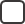           Sign up for E-News            Sign up for E-News            Sign up for E-News            Sign up for E-News            Sign up for E-News            Sign up for E-News            Sign up for E-News            Sign up for E-News            Sign up for E-News           New Member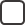          New Member         New Member         New Member         New Member          Verify Email                     Verify Phone #          Verify Email                     Verify Phone #          Verify Email                     Verify Phone #          Verify Email                     Verify Phone #          Verify Email                     Verify Phone #          Verify Email                     Verify Phone #          Verify Email                     Verify Phone #          Verify Email                     Verify Phone #          Verify Email                     Verify Phone #          Verify Email                     Verify Phone #          Renewal          Renewal          Renewal          Renewal          Renewal          Verify Email                     Verify Phone #          Verify Email                     Verify Phone #          Verify Email                     Verify Phone #          Verify Email                     Verify Phone #          Verify Email                     Verify Phone #          Verify Email                     Verify Phone #          Verify Email                     Verify Phone #          Verify Email                     Verify Phone #          Verify Email                     Verify Phone #          Verify Email                     Verify Phone #          Renewal          Renewal          Renewal          Renewal          RenewalName on Credit Card:Name on Credit Card:Name on Credit Card:Name on Credit Card:Name on Credit Card:Name on Credit Card:Name on Credit Card:         Change          Change          Change          Change          Change Name on Credit Card:Name on Credit Card:Name on Credit Card:Name on Credit Card:Name on Credit Card:Name on Credit Card:Name on Credit Card:         Change          Change          Change          Change          Change Credit Card #:Credit Card #:Credit Card #:Credit Card #:--------Expiration Date:Expiration Date:Expiration Date:Expiration Date:Expiration Date:Security Code:Security Code:PAYMENTPAYMENTPAYMENTPAYMENTPAYMENT401-8MembershipMembership$$***  Confirm Credit Card Information ******  Confirm Credit Card Information ******  Confirm Credit Card Information ******  Confirm Credit Card Information ******  Confirm Credit Card Information ******  Confirm Credit Card Information ******  Confirm Credit Card Information ******  Confirm Credit Card Information ******  Confirm Credit Card Information ******  Confirm Credit Card Information ******  Confirm Credit Card Information ******  Confirm Credit Card Information ******  Confirm Credit Card Information ***411-8AssociateAssociate$$420-8DonationDonation$$Address for Billing:Address for Billing:Address for Billing:Address for Billing:Address for Billing:Address for Billing:TOTALTOTALTOTAL$$(If Different)(If Different)(If Different)(If Different)(If Different)(If Different) 11/3/18 RC 11/3/18 RC 11/3/18 RC 11/3/18 RC 11/3/18 RC 11/3/18 RC 11/3/18 RC 11/3/18 RC 11/3/18 RC 11/3/18 RC 11/3/18 RC 11/3/18 RC 11/3/18 RCInitialDateDatePORA NEW MEMBER / RENEWAL / CHANGE FORMPORA NEW MEMBER / RENEWAL / CHANGE FORMPORA NEW MEMBER / RENEWAL / CHANGE FORMPORA NEW MEMBER / RENEWAL / CHANGE FORMPORA NEW MEMBER / RENEWAL / CHANGE FORMPORA NEW MEMBER / RENEWAL / CHANGE FORMPORA NEW MEMBER / RENEWAL / CHANGE FORMPORA NEW MEMBER / RENEWAL / CHANGE FORMPORA NEW MEMBER / RENEWAL / CHANGE FORMPORA NEW MEMBER / RENEWAL / CHANGE FORMPORA NEW MEMBER / RENEWAL / CHANGE FORMPORA NEW MEMBER / RENEWAL / CHANGE FORMPORA NEW MEMBER / RENEWAL / CHANGE FORMPORA NEW MEMBER / RENEWAL / CHANGE FORMPORA NEW MEMBER / RENEWAL / CHANGE FORMPORA NEW MEMBER / RENEWAL / CHANGE FORMPORA NEW MEMBER / RENEWAL / CHANGE FORMPORA NEW MEMBER / RENEWAL / CHANGE FORMPORA NEW MEMBER / RENEWAL / CHANGE FORMPORA NEW MEMBER / RENEWAL / CHANGE FORM       (Please Print)        (Please Print)        (Please Print)        (Please Print)        (Please Print)        (Please Print)        (Please Print)        (Please Print)        (Please Print)        (Please Print)        (Please Print)        (Please Print)        (Please Print) For Office Use OnlyFor Office Use OnlyFor Office Use OnlyFor Office Use OnlyFor Office Use OnlyName(s):Name(s):Name(s):For Office Use OnlyFor Office Use OnlyFor Office Use OnlyFor Office Use OnlyFor Office Use OnlyFor Office Use OnlyFor Office Use OnlyFor Office Use OnlyFor Office Use OnlyFor Office Use OnlyAddress:Address:Address:For Office Use OnlyFor Office Use OnlyFor Office Use OnlyFor Office Use OnlyFor Office Use Only        Check       #______________        Check       #______________        Check       #______________        Check       #______________        Check       #______________        Cash        Cash        Cash        Cash        CashPhone #:Phone #:Phone #:       Credit Card       Credit Card       Credit Card       Credit Card       Credit CardEmail:Email:Email:          Please sign up for E-News            Please sign up for E-News            Please sign up for E-News            Please sign up for E-News            Please sign up for E-News            Please sign up for E-News            Please sign up for E-News            Please sign up for E-News            Please sign up for E-News            Please sign up for E-News           New Member         New Member         New Member         New Member         New Member          Verify Email                     Verify Phone #          Verify Email                     Verify Phone #          Verify Email                     Verify Phone #          Verify Email                     Verify Phone #          Verify Email                     Verify Phone #          Verify Email                     Verify Phone #          Verify Email                     Verify Phone #          Verify Email                     Verify Phone #          Verify Email                     Verify Phone #          Verify Email                     Verify Phone #         Renewal         Renewal         Renewal         Renewal         Renewal          Verify Email                     Verify Phone #          Verify Email                     Verify Phone #          Verify Email                     Verify Phone #          Verify Email                     Verify Phone #          Verify Email                     Verify Phone #          Verify Email                     Verify Phone #          Verify Email                     Verify Phone #          Verify Email                     Verify Phone #          Verify Email                     Verify Phone #          Verify Email                     Verify Phone #         Renewal         Renewal         Renewal         Renewal         RenewalName on Credit Card:Name on Credit Card:Name on Credit Card:Name on Credit Card:Name on Credit Card:Name on Credit Card:Name on Credit Card:         Change          Change          Change          Change          Change Name on Credit Card:Name on Credit Card:Name on Credit Card:Name on Credit Card:Name on Credit Card:Name on Credit Card:Name on Credit Card:         Change          Change          Change          Change          Change Credit Card #:Credit Card #:Credit Card #:Credit Card #:--------Expiration Date:Expiration Date:Expiration Date:Expiration Date:Expiration Date:Security Code:Security Code:PAYMENTPAYMENTPAYMENTPAYMENTPAYMENT401-8MembershipMembership$$***  Confirm Credit Card Information ******  Confirm Credit Card Information ******  Confirm Credit Card Information ******  Confirm Credit Card Information ******  Confirm Credit Card Information ******  Confirm Credit Card Information ******  Confirm Credit Card Information ******  Confirm Credit Card Information ******  Confirm Credit Card Information ******  Confirm Credit Card Information ******  Confirm Credit Card Information ******  Confirm Credit Card Information ******  Confirm Credit Card Information ***411-8AssociateAssociate$$420-8DonationDonation$$Address for Billing:Address for Billing:Address for Billing:Address for Billing:Address for Billing:Address for Billing:TOTALTOTALTOTAL$$(If Different)(If Different)(If Different)(If Different)(If Different)(If Different)11/3/18 RC11/3/18 RC11/3/18 RC11/3/18 RC11/3/18 RC11/3/18 RC11/3/18 RC11/3/18 RC11/3/18 RC11/3/18 RC11/3/18 RC11/3/18 RC11/3/18 RCInitialDateDate